Муниципальное бюджетное дошкольное общеобразовательное учреждение «Детский сад 173» 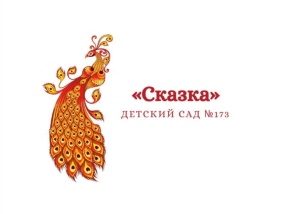 ПРОЕКТ. Обучение чтению детей дошкольного возраста. «Научусь читать за месяц».                                          Выполнили: «___» ______ 2023г. Владивосток2023Актуальность: Данная тема актуальна, в связи с тем, что обучение грамоте в ДОУ является  развитием интереса и способностей к чтению.Обучение чтению в дошкольном возрасте способствует развитию природной грамотности. Кроме того, букварный период в первом классе совпадает с периодом адаптации детей к условиям школьной жизни и обучения. Педагогическая практика показывает, что читающие ребята чувствуют себя более уверенно и имеют больше перспектив для успешного обучения в школе.  Поэтому разработка проекта по обучению грамоте и чтения является наиболее эффективной формой работы по данному направлению.Цель проекта: Обучить детей сознательному, правильному, плавному слоговому чтению с постепенным переходом к чтению целыми словами. Задачи:
-хорошо владеть понятиями: «слово», «звук», «буква», «предложение»; 
-различать гласные и согласные звуки;
-правильно ставить ударение в знакомых словах;
- свободно и осознанно читать трехбуквенные, четырехбуквеные слова; правильно, плавно читать по слогам с постепенным переходом к чтению целыми словами;
- правильно составлять из букв слоги всех видов и слова простой структуры;
- уметь составлять простые предложения и интонационно правильно проговаривать их в соответствии со знаком на конце.
- проявлять любовь и интерес к чтению, родному языку.Участники проекта: воспитанники старших групп, учитель-логопед, воспитатель.Срок  реализации: 1 месяцОсновополагающие принципы  организации проекта: - развивающего обучения;  - учёт возрастных и психологических особенностей дошкольников; - вариативности использования образовательного материала в соответствии с интересами каждого ребёнка; - интегративного подхода к обучению.Этапы проекта: проект состоит из 3-х этапов: подготовительного, основного и итогового. Подготовительный этапЦель: Обучение чтению детей старших групп, используя методику Ю. Пчелинцевой «Словолодочки», которая несёт в себе комплексную методику чтения от слога к слову.Работа с дошкольниками началась с диагностики артикуляционных навыков и мониторинга звуко - буквенного анализа. В результате получены следующие статистические данные: 3 детей из 6 владеют знанием образа букв на 100%, но испытывают трудности в чтении слов и не имеют навыков звуко-буквенного анализа слов. Следовательно, в рамках данного проекта, были привлечены дети, уровень знаний которых позволил обучить чтению по данной методике.Исходя из полученных результатов, определено содержание работы по проекту: Изучена методическая литература по обучению чтению Ю. Пчелинцевой;Выстроена система образовательных ситуаций творческого цикла «Научусь читать за две недели» с использованием метода наглядного моделирования;Составлен тематический план работы с детьми (определены виды деятельности, содержание, методы и приёмы);Оформлена картотека дидактических игр;Подобраны дидактические игры («Найди знакомые лодочки», «Дорожка из лодочек», «Морское путешествие»)Определены предполагаемые результаты.Результаты проектной деятельности.Определение задач и направлений.Определены задачи и направления работы по теме, созданы условия для развития у детей фонематического слуха посредством метода наглядного моделирования; формирования предпосылок к успешному овладению звуковым анализом и синтезом; обучения детей первоначальному чтению посредством использования игровых методов и приёмов обучения.Практическая часть.Проведение работы по  обучению чтения в процессе сюжетно-тематических образовательных ситуаций с использованием приёмов мнемотехники по следующим направлениям творческой части  цикла «Научусь читать за две недели»:Таблица 1 – Описание результатов проекта по циклам.Решение поставленных задач на 2 этапе осуществлялось, как в непосредственно образовательной деятельности, так и  в совместной деятельности с дошкольниками, педагогами и в самостоятельной детской деятельности. Результаты работы  по проекту на этапе практики.- Осознание, правильного, плавного слогового чтения с постепенным переходом к чтению к целым словам и небольшим предложениям;- Чтение без утомления и перенапряжения;- Работа по трём единицам речи: звуку, слово, предложение;- Обогащение словарного запаса, развитие коммуникативных способностей на основе общения.Заключение.Обобщение и оценка результатов, анализ работы и  прогнозирование дальнейшей деятельности.Приобретенные навыки и знания:-  Сформировались навыки звуко-буквенного анализа и синтеза;- Закрепились знания об акустическом и графическом образе изображения букв русского алфавита;- Наблюдается осмысленное чтение слов, предложений и небольших рассказов.Следовательно, полученные положительные результаты позволяют сделать вывод об эффективности создания проекта «Научусь читать за две недели». Вывод по проекту:Проводимые в рамках проекта мероприятия носят проблемный характер и имеют практическую направленность, следовательно, знания, полученные детьми, приобретают качество системности и обобщённости.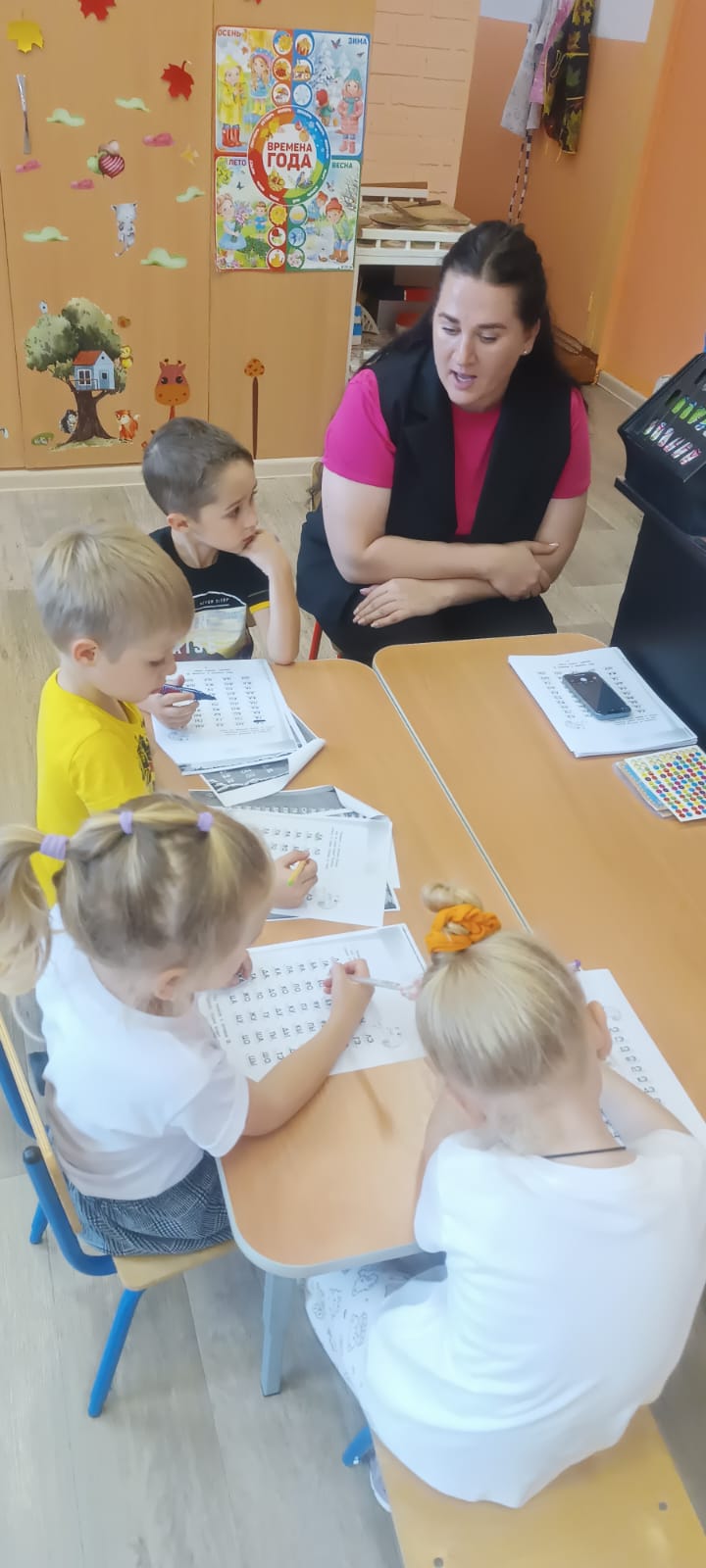 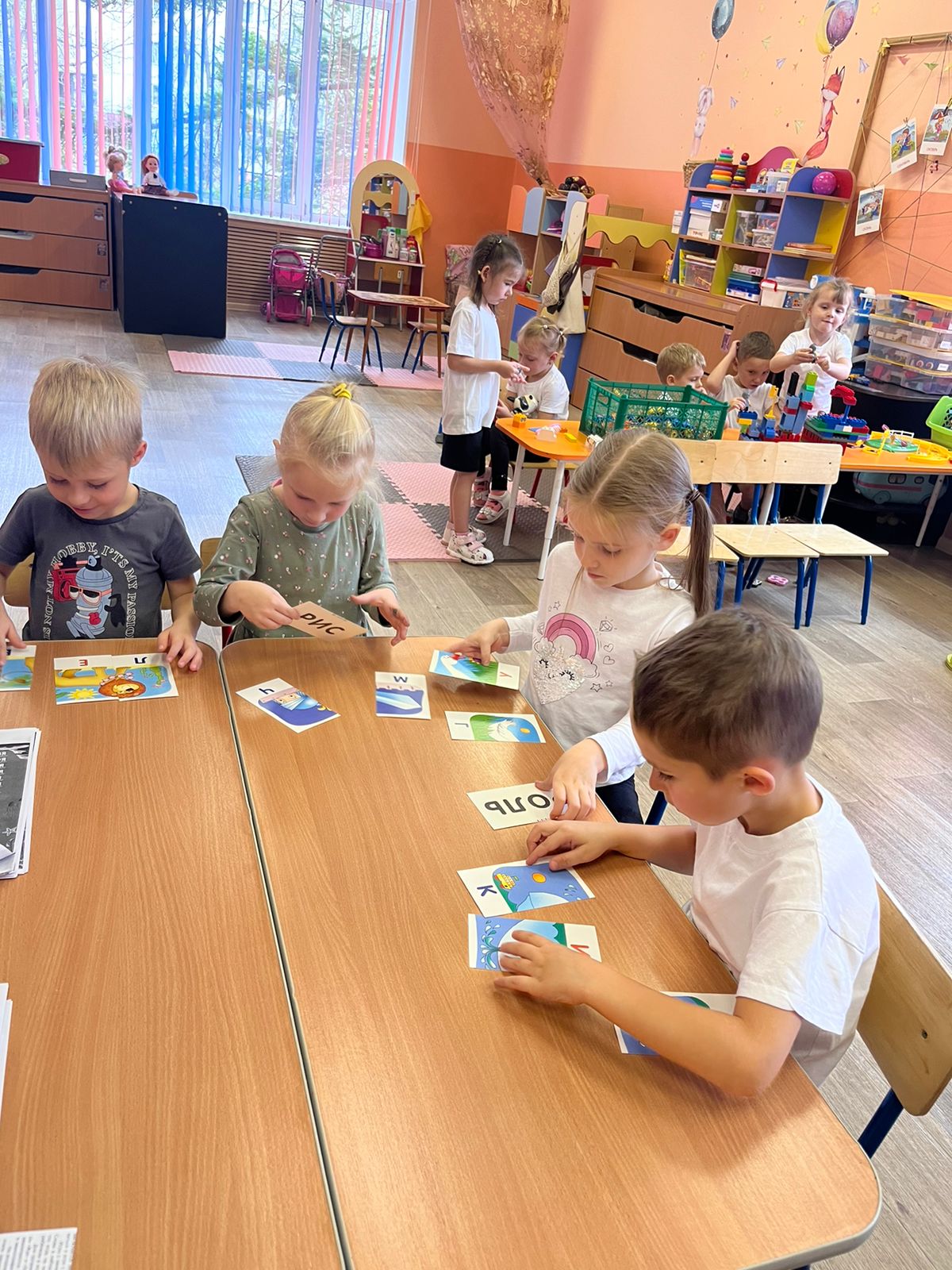 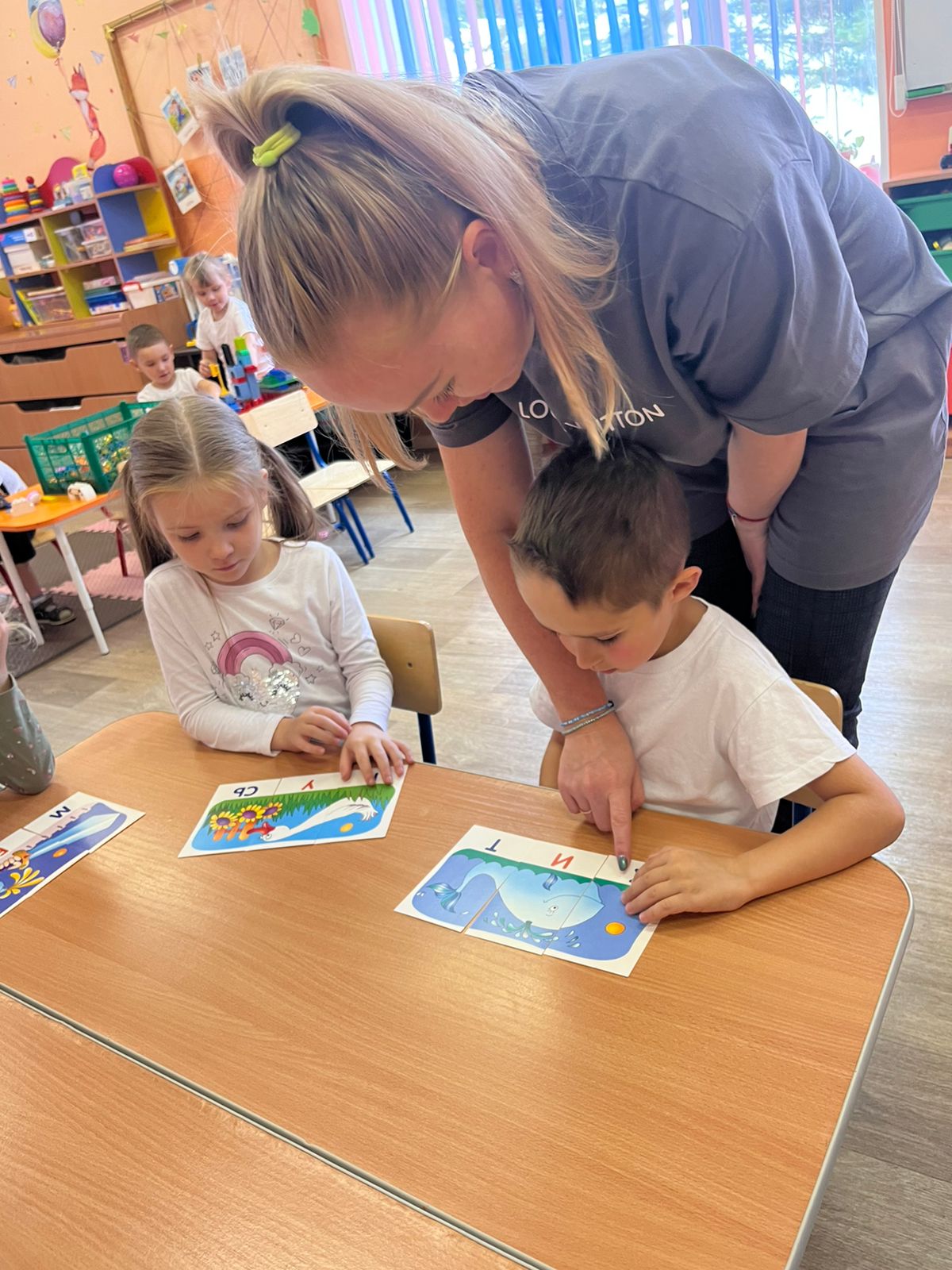 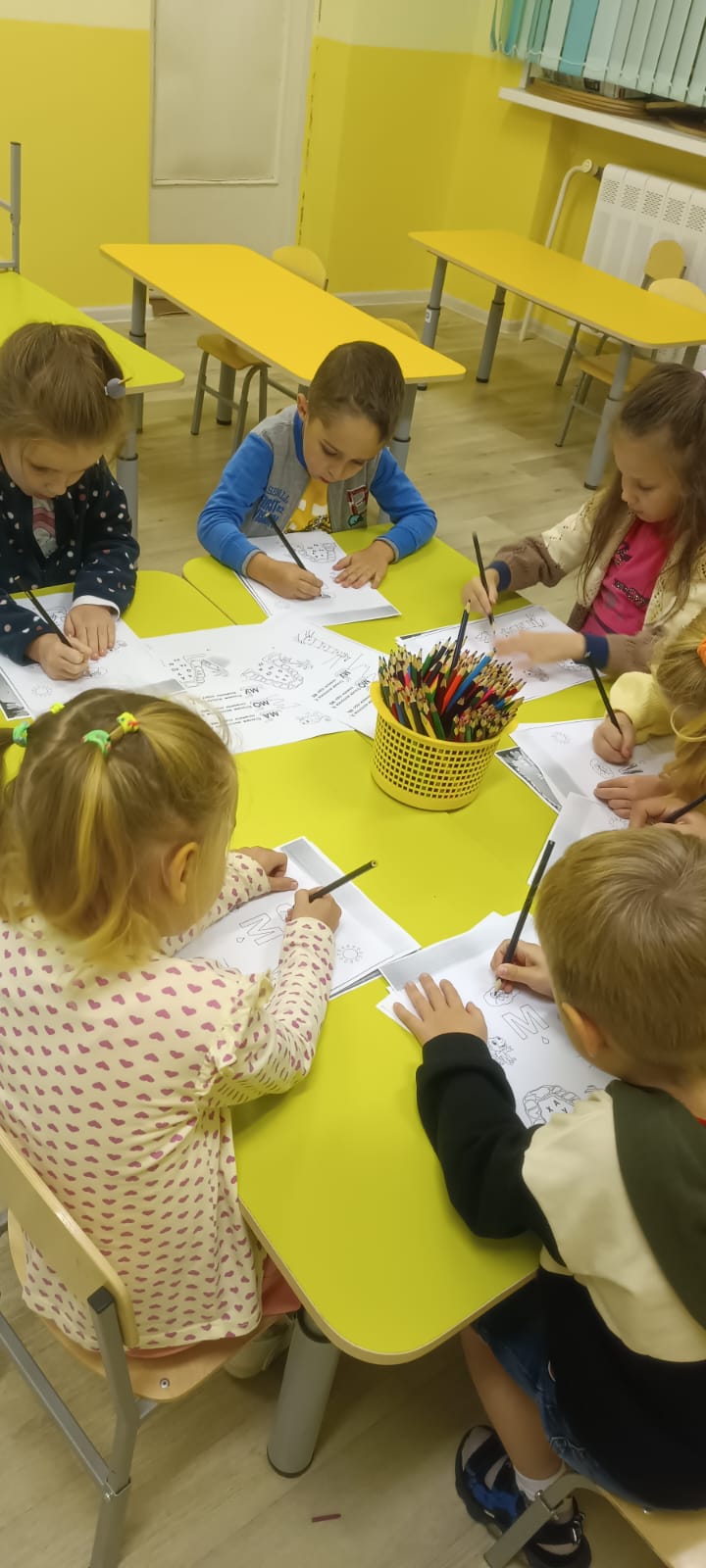 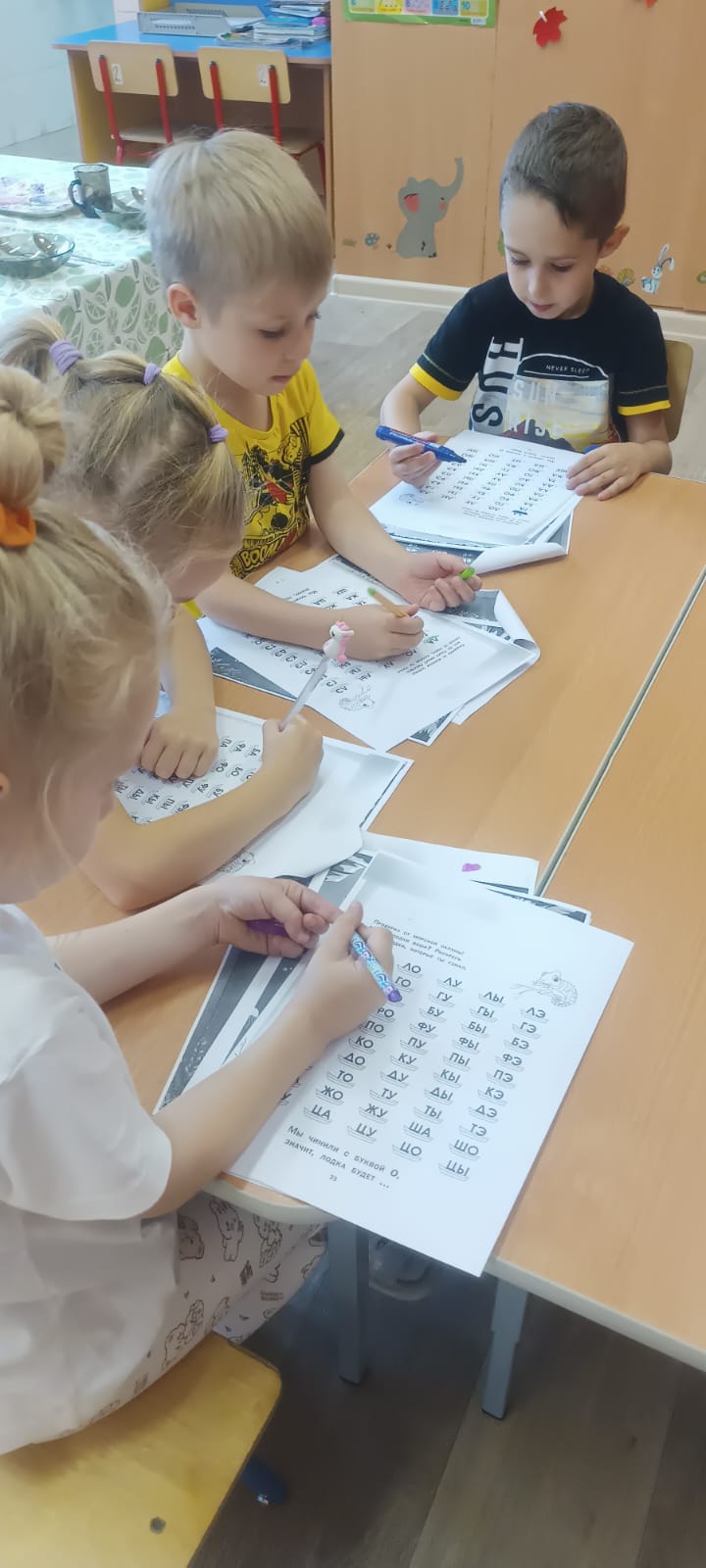 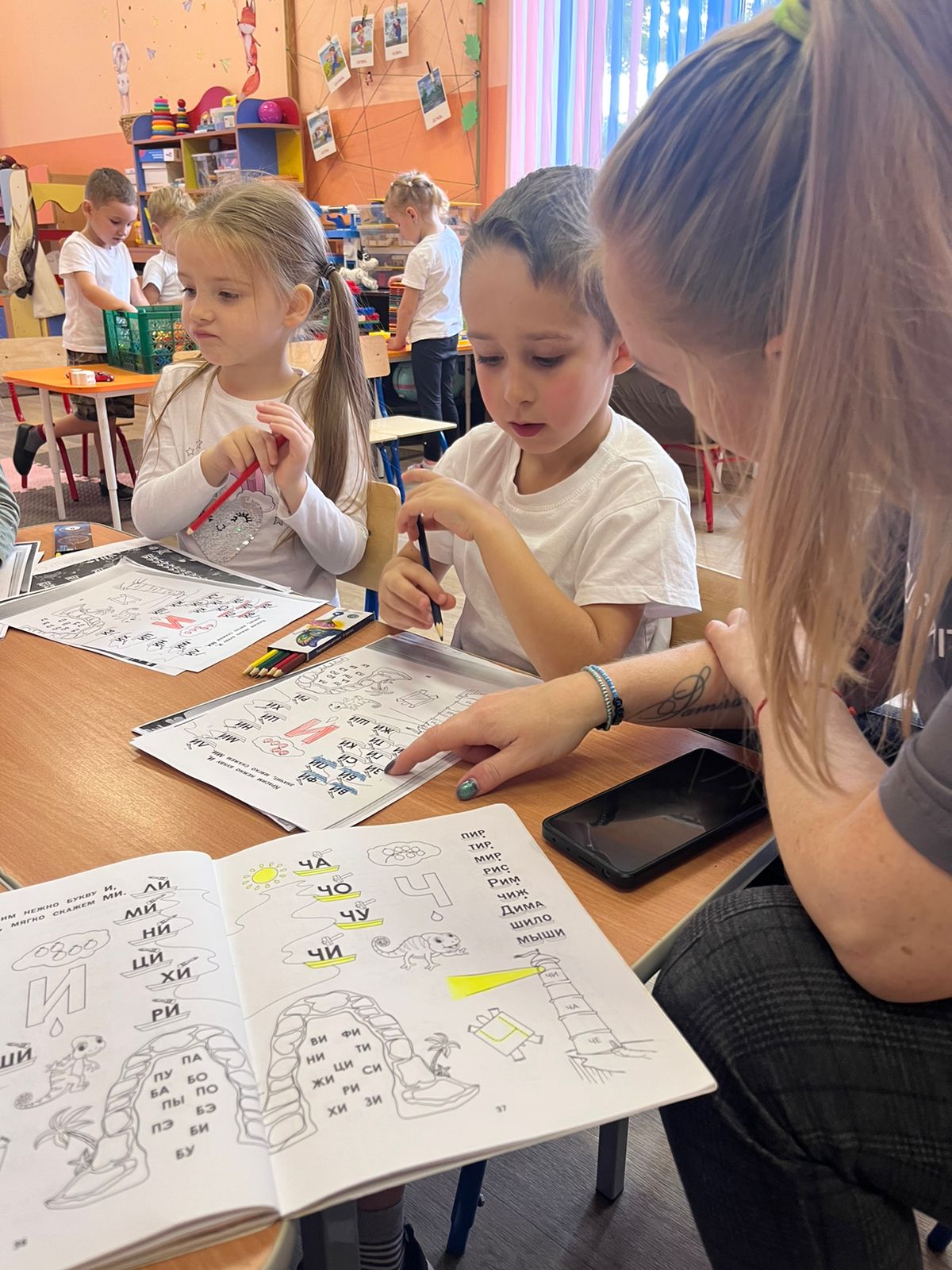 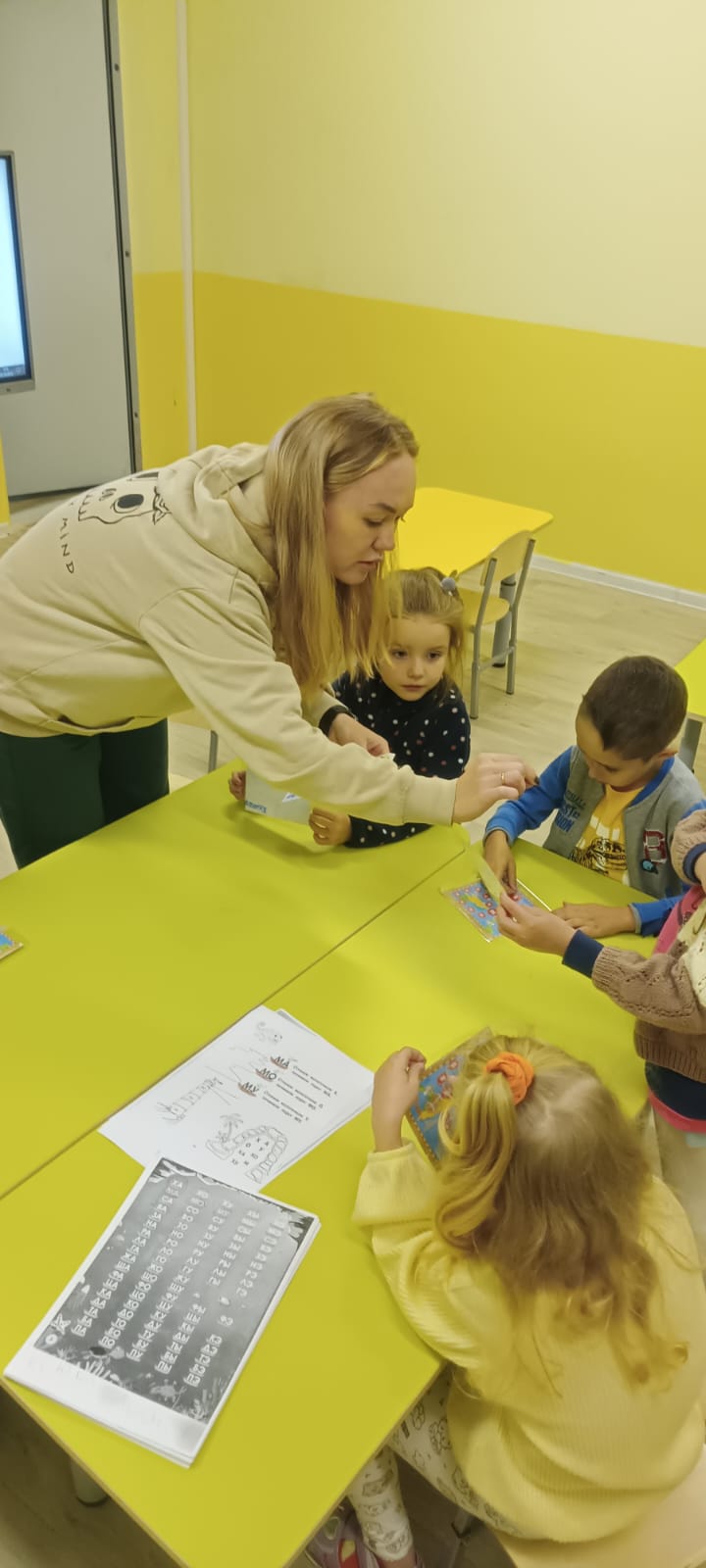 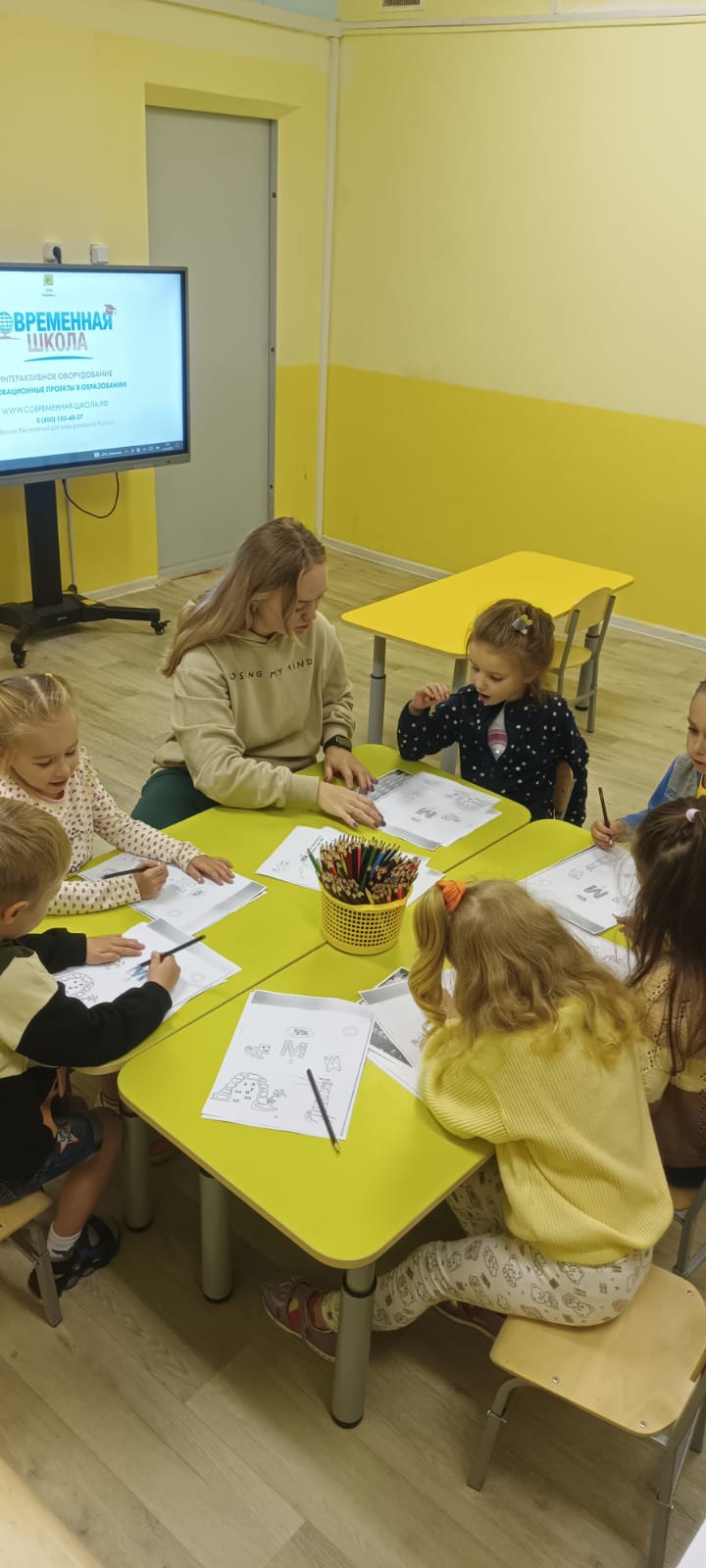 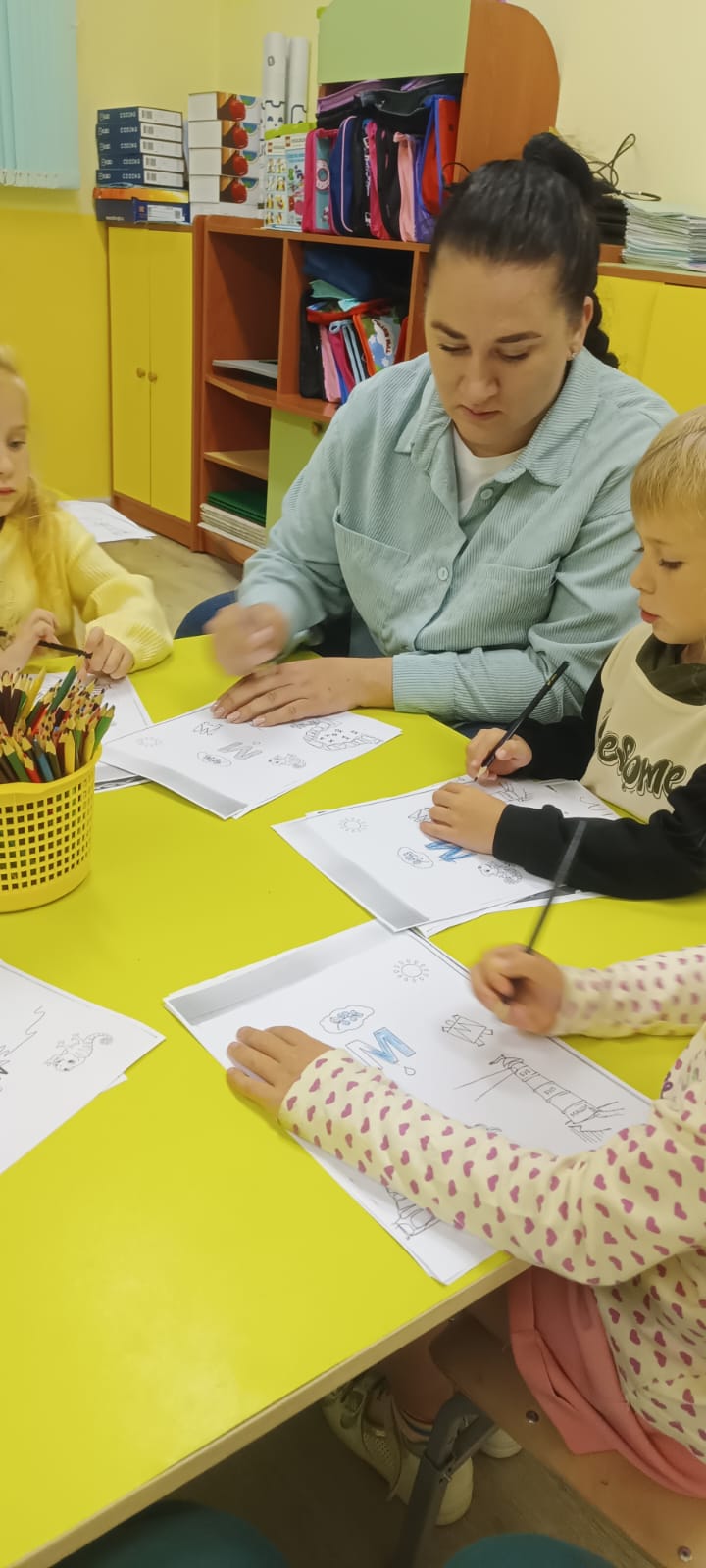 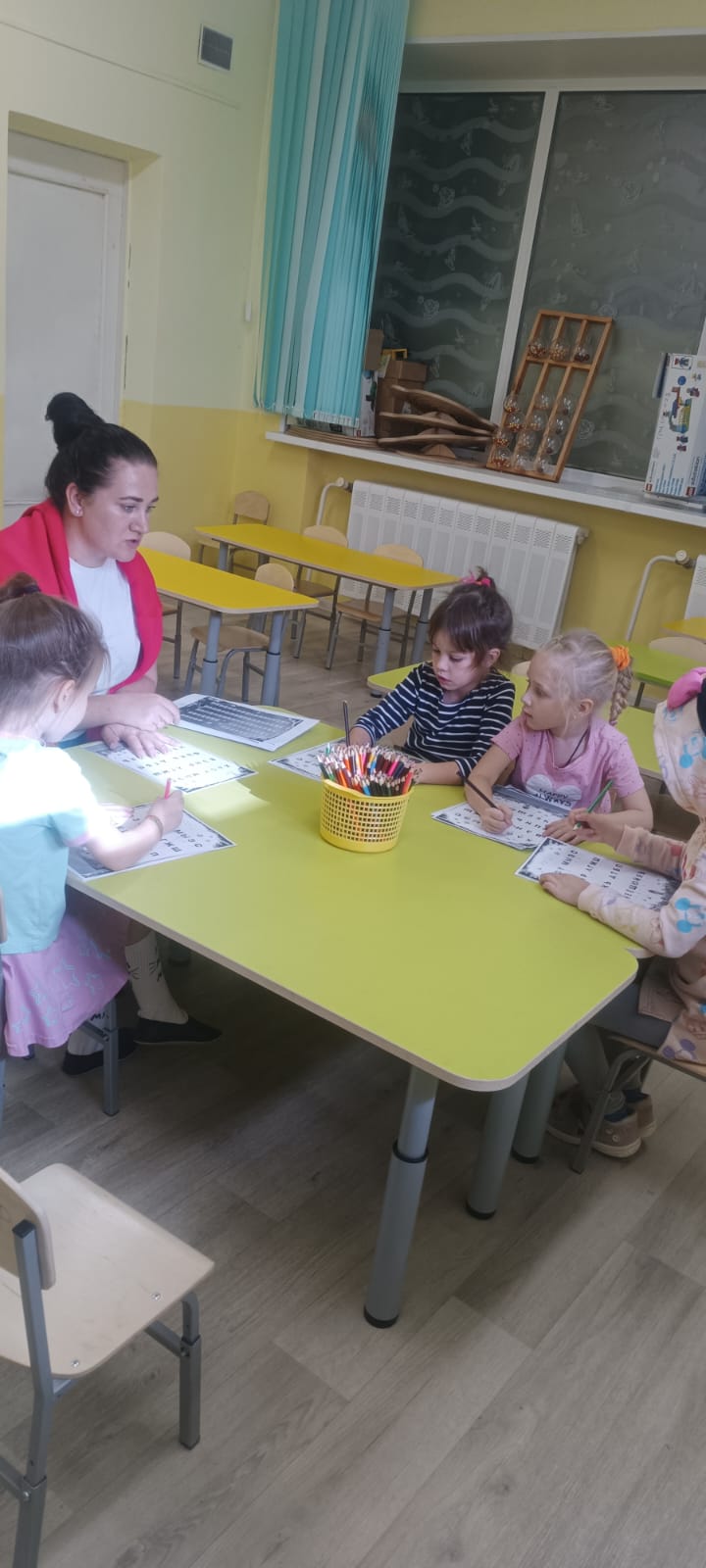 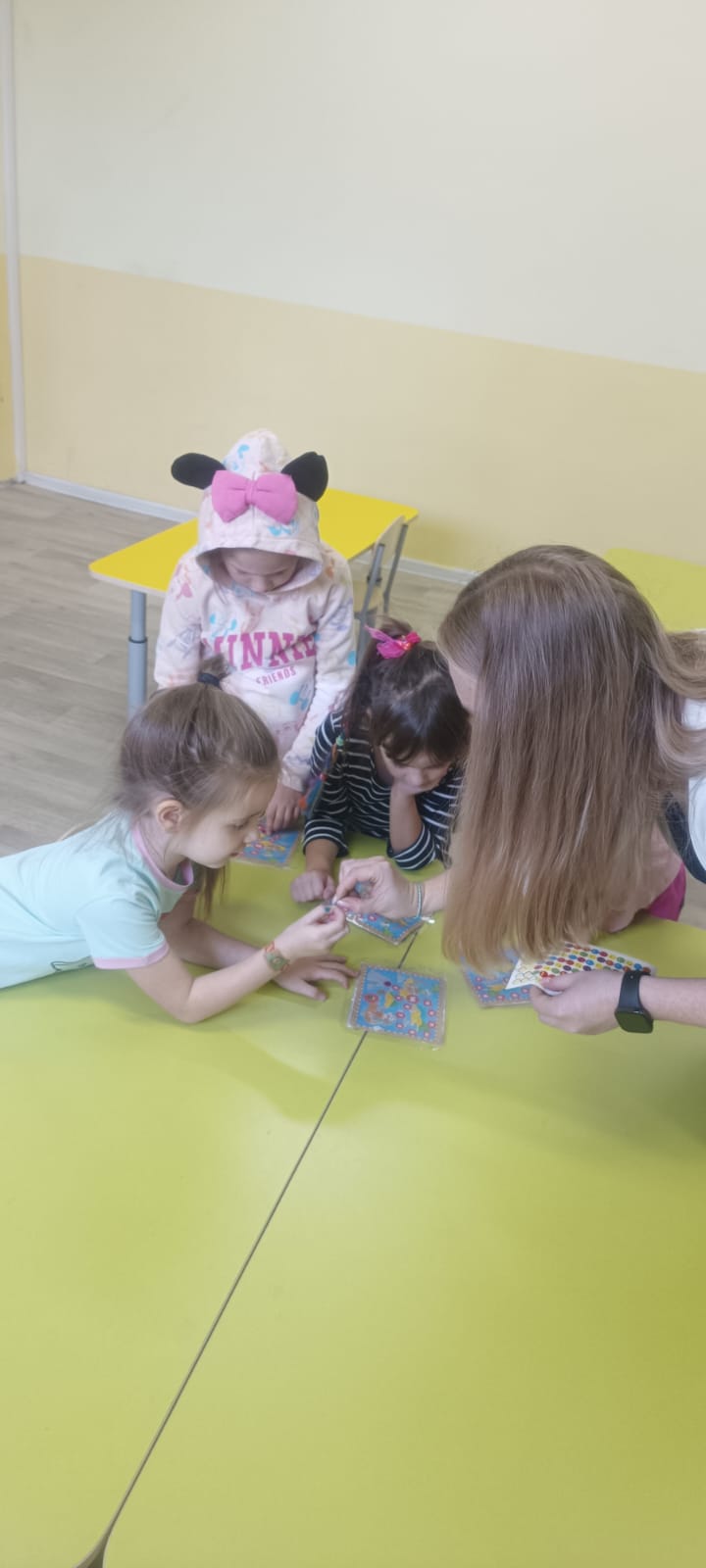 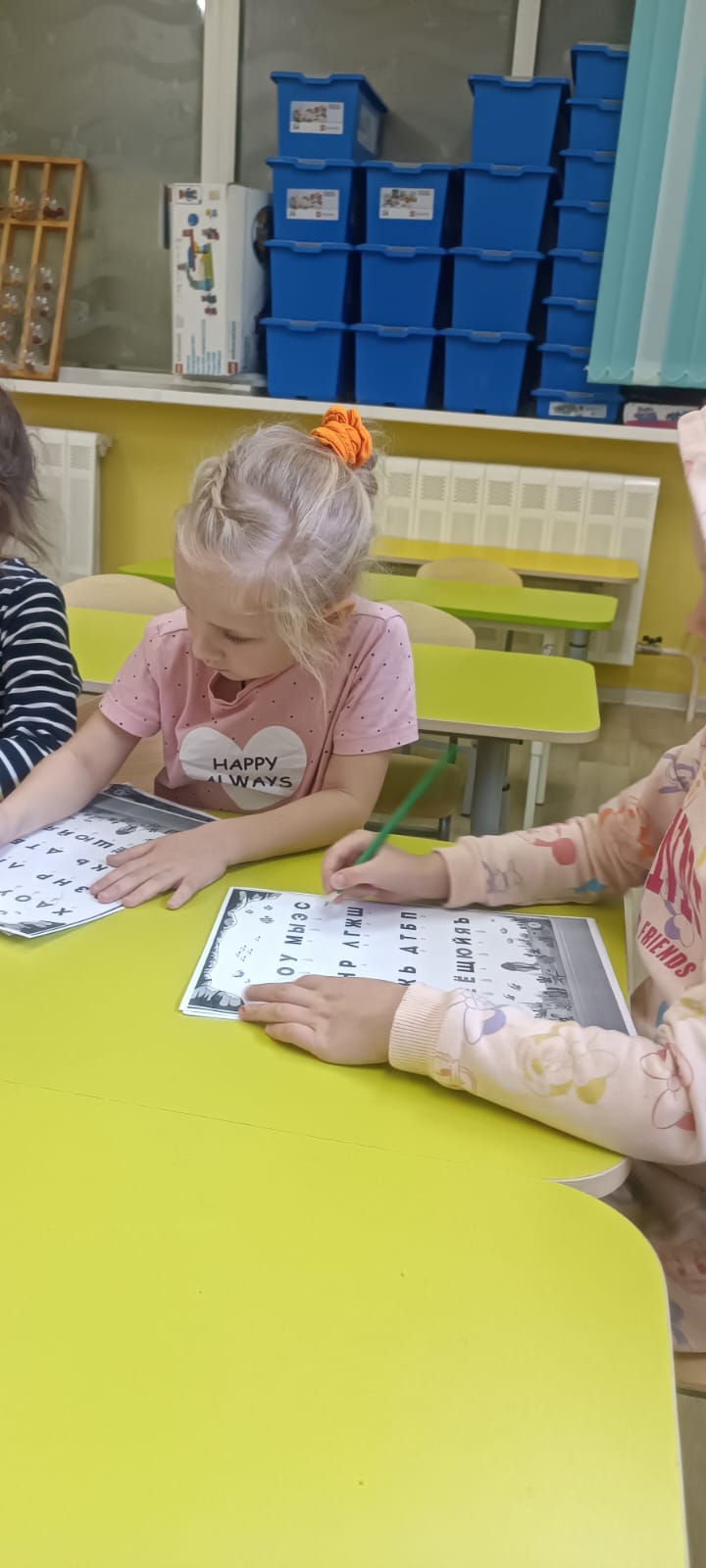 г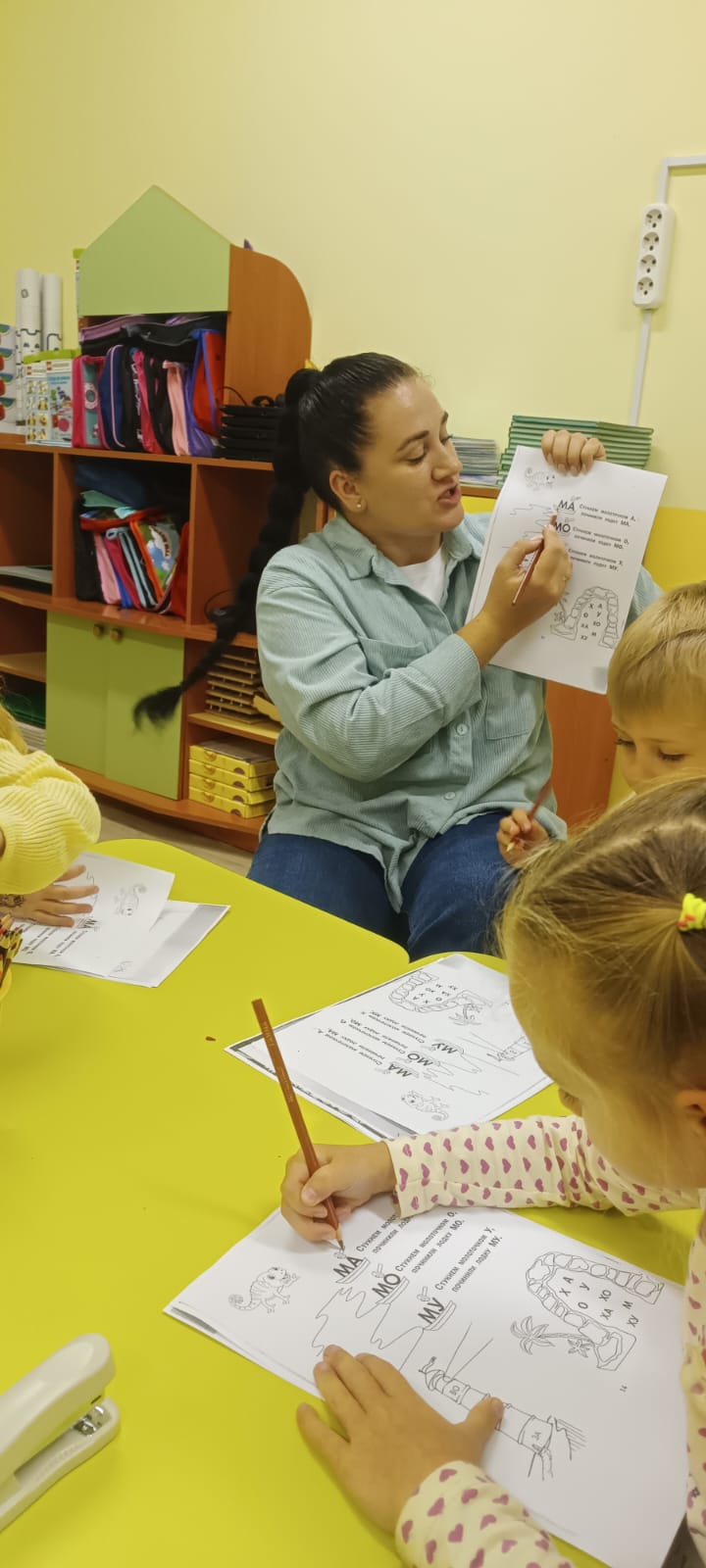 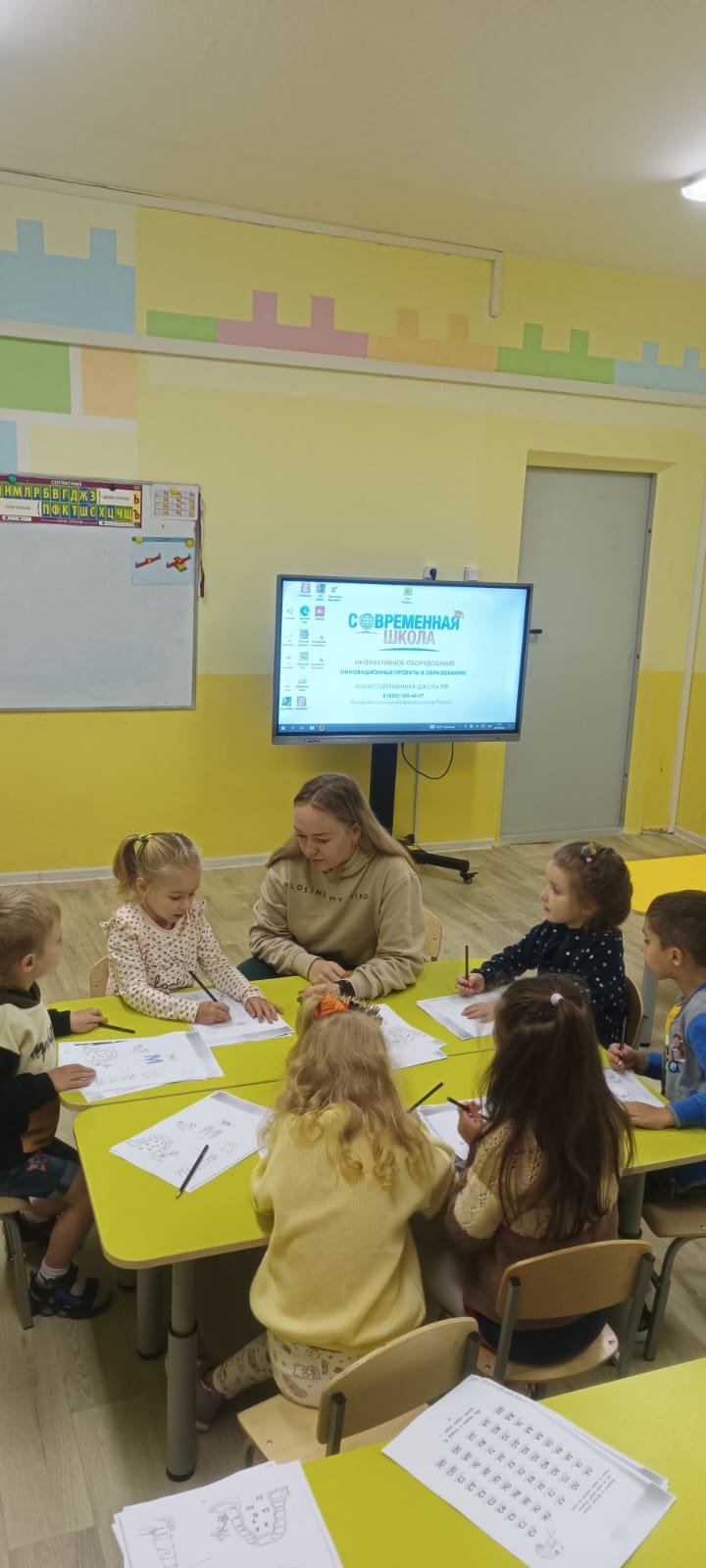 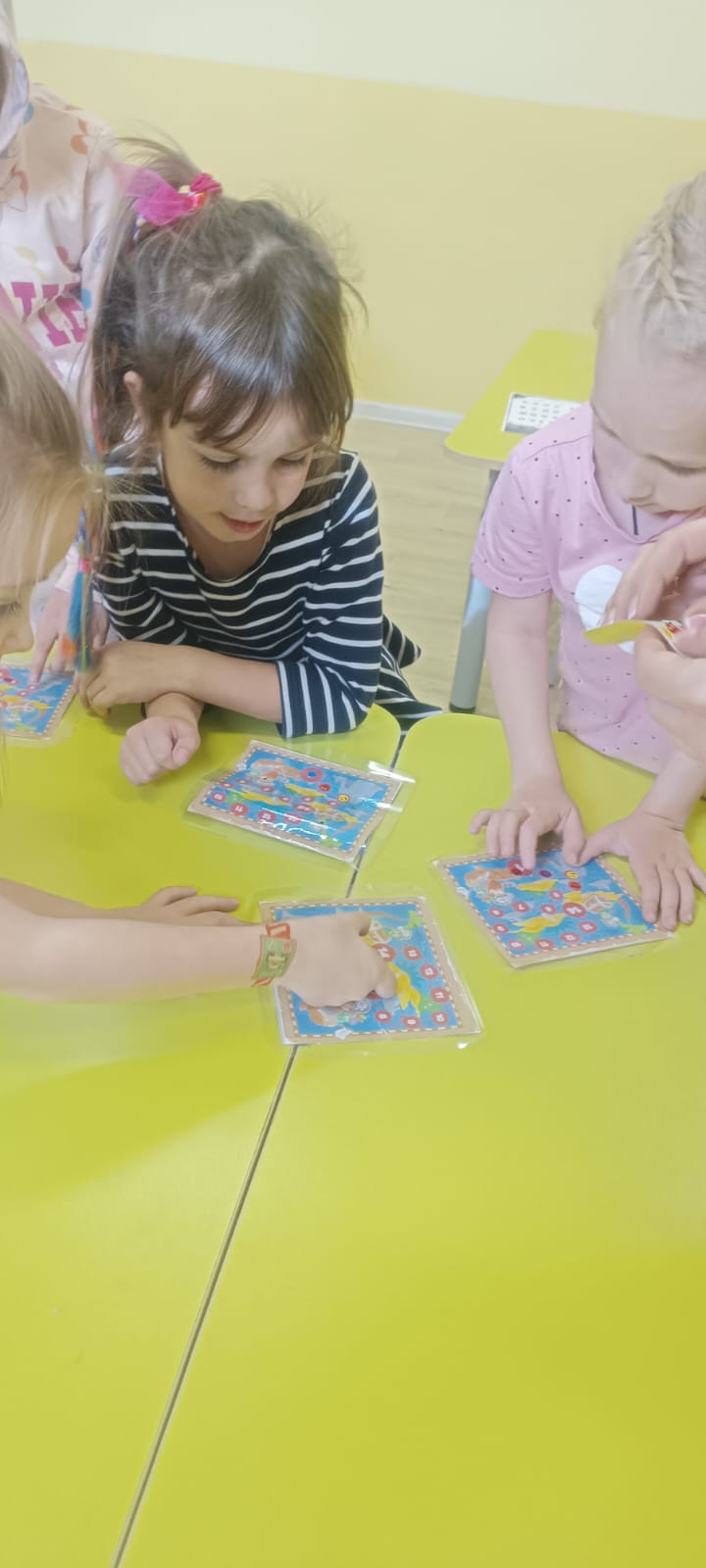 учитель-логопед Попова А.В.воспитатель Булатова М.И.Название циклаРезультаты работ«Слово»1. При изучении букв соблюдена последовательность и постепенность, вдумчиво подбирали слова и составляли слоговые таблицы разных видов к каждому занятию.2. Ознакомили с гласными, твёрдыми и мягкими согласными, ъ и ь знаками, их значением.3. Показали слогообразующую роль гласного и значение ударения.4. Научили читать прямые и обратные слоги, затем трёхбуквенные, односложные, двухсложные и трёхсложные слова, слова с двумя рядом стоящими гласными.5. Научила составлять «кустики» слов, подбирая родственные слова. Игра «Семейка слов».6. Особое внимание уделяла индивидуальной работе с детьми.«Предложение»1. Отмечали, что наша речь делится на предложения и слова.2. Обращали внимание на смысловую и интонационную законченность предложений. 3. Учили детей красиво и правильно строить предложения: работать над паузой, интонацией, постановкой логического ударения.